Муниципальное образование город ТоржокТоржокская городская ДумаРЕШЕНИЕ25.08.2015            	                  № 326О порядке проведения конкурса по отбору кандидатур на должность Главы муниципального образования город Торжок В соответствии с частью 2.1 статьи 36 Федерального закона от 06.10.2003                   № 131-ФЗ «Об общих принципах организации местного самоуправления в Российской Федерации», пунктом 3 статьи 34 Устава муниципального образования город Торжок, Торжокская городская Дума р е ш и л а:1. Утвердить Порядок проведения конкурса по отбору кандидатур на должность Главы муниципального образования город Торжок (прилагается).2. Настоящее Решение вступает в силу со дня его официального опубликования, подлежит размещению на сайтах Торжокской городской Думы и администрации города Торжка в информационной телекоммуникационной сети Интернет.Глава муниципального образования             	         А.А. РубайлоУтвержденрешением Торжокской городской Думыот 25.08.2015 № 326Порядок проведения конкурса по отбору кандидатур на должность Главы муниципального образования город Торжок  1. Общие положения1.1. Настоящий Порядок проведения конкурса по отбору кандидатур на должность Главы муниципального образования город Торжок (далее - Порядок) разработан в соответствии с частью 2.1 статьи 36 Федерального закона от 06.10.2003           № 131-ФЗ «Об общих принципах организации местного самоуправления в Российской Федерации», пунктом 3 статьи 34 Устава муниципального образования город Торжок.1.2. Конкурс по отбору кандидатур на должность Главы муниципального образования город Торжок (далее - Конкурс) проводится на принципах гласности, законности, профессионализма и компетентности лиц, стремящихся к замещению должности Главы муниципального образования город Торжок (кандидатов).1.3. Конкурс проводится конкурсной комиссией по отбору кандидатур на должность Главы муниципального образования город Торжок (далее – Конкурсная комиссия), формируемой в соответствии с действующим законодательством и настоящим Порядком.1.4. Основаниями проведения Конкурса являются:1.4.1. истечение срока полномочий Главы муниципального образования город Торжок;1.4.2. досрочное прекращение полномочий Главы муниципального образования город Торжок;1.4.3. принятие Конкурсной комиссией решения о несостоявшемся Конкурсе.1.5. Участвовать в Конкурсе может гражданин Российской Федерации, достигший возраста 21 года. Иностранные граждане, постоянно проживающие на территории муниципального образования город Торжок, которые на основании международных договоров Российской Федерации имеют право избирать и быть избранными в органы местного самоуправления, также могут участвовать в Конкурсе.1.6. Граждане Российской Федерации, не обладающие пассивным избирательным правом в соответствии с федеральным законодательством, не могут быть кандидатами на должность Главы муниципального образования город Торжок. 2. Порядок формирования, состав и полномочия Конкурсной комиссии2.1. Конкурсная комиссия является коллегиальным органом и формируется на срок проведения Конкурса. Организационной формой деятельности Конкурсной комиссии являются заседания.2.2. Общее число членов Конкурсной комиссии составляет восемь человек. Половина членов Конкурсной комиссии назначается Торжокской городской Думой, а другая половина – Губернатором Тверской области.2.3. Конкурсная комиссия на первом организационном заседании избирает из своего состава председателя и секретаря.2.4. Заседание Конкурсной комиссии является правомочным, если на нем присутствуют две трети от установленного числа членов Конкурсной комиссии.2.5. Председатель Конкурсной комиссии:2.5.1. осуществляет общее руководство работой Конкурсной комиссии;2.5.2. проводит заседания Конкурсной комиссии;2.5.3. распределяет обязанности между членами Конкурсной комиссии;2.5.4. подписывает решения Конкурсной комиссии;2.5.5. представляет на заседании Торжокской городской Думы принятое по результатам конкурса решение Конкурсной комиссии.В случае его отсутствия полномочия председателя Конкурсной комиссии возлагаются на одного из членов Конкурсной комиссии по решению Конкурсной комиссии.2.7. Секретарь Конкурсной комиссии:2.7.1. обеспечивает организационную деятельность Конкурсной комиссии;2.7.2. осуществляет подготовку заседаний Конкурсной комиссии, в том числе обеспечивает извещение членов Конкурсной комиссии и, при необходимости, иных лиц, привлеченных к участию в работе Конкурсной комиссии, о дате, времени и месте заседания Конкурсной комиссии, не позднее чем за 2 рабочих дня до заседания Конкурсной комиссии;2.7.3. протоколирует заседания Конкурсной комиссии;2.7.4. оформляет принятые Конкурсной комиссией решения;2.7.5. подписывает совместно с председателем решения Конкурсной комиссии;2.7.6. решает иные организационные вопросы, связанные с подготовкой и проведением заседаний Конкурсной комиссии.2.8. Члены Конкурсной комиссии принимают участие в заседаниях Конкурсной комиссии, рассматривают документы, представленные кандидатами.2.9. Заседания Конкурсной комиссии проводятся в закрытом режиме. 2.10. Решения Конкурсной комиссии принимаются открытым голосованием простым большинством голосов от установленного числа членов Конкурсной комиссии. При равенстве голосов решение также считается принятым. 2.11. Обеспечение деятельности Конкурсной комиссии, а также проведение проверки достоверности представленных кандидатами сведений, в свою очередь, осуществляется администрацией города Торжка.2.12. Конкурсная комиссия осуществляет свои полномочия со дня ее формирования до принятия Конкурсной комиссией решения о результатах Конкурса.3. Порядок проведения Конкурса3.1. Не позднее пяти календарных дней со дня появления оснований проведения Конкурса, указанных в пункте 1.4 настоящего Порядка, Торжокская городская Дума уведомляет об этом Губернатора Тверской области и просит назначить четырех членов Конкурсной комиссии.3.2. Не позднее пяти календарных дней со дня назначения Губернатором Тверской области половины членов Конкурсной комиссии Торжокская городская Дума своим решением назначает из числа депутатов вторую половину членов Конкурсной комиссии и принимает решение о назначении Конкурса.3.3. Решение о назначении Конкурса подлежит официальному опубликованию не позднее чем за 20 календарных дней до дня проведения конкурса. 3.4. В решении должны быть указаны: 3.4.1. условия конкурса, дата, время и место его проведения;3.4.2. срок приема документов для участия в конкурсе (дата начала и окончания приема); 3.4.3. адрес и время приема документов; 3.4.4. местонахождение и номера телефонов Конкурсной комиссии.3.5. Заявление об участии в Конкурсе подается кандидатами в Конкурсную комиссию в течение 10 календарных дней со дня опубликования решения о назначении Конкурса.3.6. В заявлении указываются:- фамилия, имя, отчество (последнее при наличии);- дата и место рождения;- место жительства;- серия, номер и дата выдачи паспорта или иного документа, удостоверяющего личность гражданина в соответствии с законодательством Российской Федерации, наименование или код органа, выдавшего паспорт или документ, заменяющий паспорт гражданина;- гражданство;- сведения об образовании (при наличии) с указанием организации, осуществляющей образовательную деятельность, года ее окончания и реквизитов документа об образовании и о квалификации;- основное место работы или службы, занимаемая должность (в случае отсутствия основного места работы или службы – род занятий);- сведения о счетах (вкладах), наличных денежных средствах и ценностях в иностранных банках, расположенных за пределами территории Российской Федерации, и (или) иностранных финансовых инструментах кандидата, а также сведения о таких счетах (вкладах), наличных денежных средствах и ценностях в иностранных банках, расположенных за пределами территории Российской Федерации, и (или) иностранных финансовых инструментах супруг (супругов) и несовершеннолетних детей кандидата.Если кандидат является депутатом и осуществляет свои полномочия на непостоянной основе, в заявлении должны быть указаны сведения об этом и наименование соответствующего представительного органа.Если у кандидата имеется судимость, в заявлении также указываются сведения о судимости кандидата.3.7. К заявлению, предусмотренному пунктом 3.6 настоящего Порядка, прилагаются:3.7.1. копия паспорта или иного документа, удостоверяющего личность гражданина в соответствии с законодательством;3.7.2. копия трудовой книжки, за исключением случаев, если трудовая деятельность осуществляется впервые;3.7.3. копия документа об образовании (при наличии);3.7.4. медицинская справка о состоянии здоровья;3.7.5. справка о доходах, об имуществе и обязательствах имущественного характера кандидата, его супруги (супруга) и несовершеннолетних детей, по форме, установленной Указом Президента Российской Федерации от 23.06.2014 № 460                 «Об утверждении формы справки о доходах, расходах, об имуществе и обязательствах имущественного характера и внесении изменений в некоторые акты Президента Российской Федерации».Копии представляемых документов должны быть заверены в установленном законом порядке.3.8. Заявление и иные документы, предусмотренные настоящим Порядком, кандидат обязан представить лично.3.9. Конкурсная комиссия обязана выдать письменное подтверждение получения заявления кандидата и иных документов, указанных в настоящем Порядке. Указанное письменное подтверждение выдается незамедлительно после получения документов.3.10. Конкурсная комиссия в течение трех рабочих дней со дня, следующего за днем окончания приема документов, организует проведение проверки представленных кандидатами сведений.3.11. Не позднее, чем за три календарных дня до дня проведения Конкурса Конкурсная комиссия сообщает кандидатам о допуске к участию в Конкурсе и формирует список кандидатов, допущенных к участию в Конкурсе и утверждает его своим решением либо об отказе кандидату в допуске к участию в Конкурсе по следующим основаниям:3.11.1. несвоевременное представление документов кандидатом;3.11.2. представление необходимых документов не в полном объеме;3.11.3. установление в ходе проверки обстоятельств, препятствующих в соответствии с законодательством, замещать должность Главы муниципального образования город Торжок.3.12. Решения Конкурсной комиссии о допуске к участию в Конкурсе либо об отказе в допуске с указанием причин отказа направляется кандидату в письменной форме в течение 3 рабочий дней со дня принятия решения.3.13. В день проведения Конкурса члены Конкурсной комиссии на своем заседании оценивают профессиональный уровень кандидатов на основании проведенного тестирования на знание законодательных и иных нормативных правовых актов Российской Федерации, Тверской области и муниципального образования город Торжок в сфере организации местного самоуправления, а также проводят собеседование с каждым кандидатом. Порядок проведения тестирования определяется Конкурсной комиссией.Очередность собеседования устанавливается исходя из очередности регистрации заявлений об участии в Конкурсе.3.14. По итогам проведенных собеседования и тестирования Конкурсной комиссией принимается решение о представлении Торжокской городской Думе не менее двух кандидатов на должность Главы муниципального образования город Торжок.Указанное решение принимается открытым голосованием простым большинством голосов от установленного числа членов Конкурсной комиссии и направляется в Торжокскую городскую Думу в течение трех календарных дней. 3.15. Конкурсная комиссия сообщает кандидатам о результатах Конкурса в письменной форме в течение трех календарных дней со дня принятия решения о результатах Конкурса.4. Основания для признания конкурса несостоявшимся4.1. Конкурс считается несостоявшимся, в случае:4.1.1. отсутствия кандидатов;4.1.2. если к участию в Конкурсе допущено менее двух кандидатов;4.1.3. если Конкурсной комиссией принято решение о представлении  Торжокской городской Думе менее двух кандидатур для назначения на должность Главы муниципального образования город Торжок;4.1.4. если в день проведения Конкурса явились менее двух кандидатов.5. Заключительные положения 5.1. Документы кандидатов, сформированные в дело, хранятся в Торжокской городской Думе в течение пяти лет.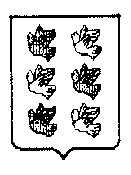 